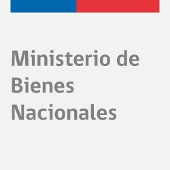 División AdministrativaDepartamento de Gestión y Desarrollo de PersonasProceso de Selección: Asistente de Control de GestiónApoyo a la secretaría Ejecutiva SNIT-IDEMinisterio de Bienes NacionalesNOMINA DE POSTULANTES QUE AVANZAN A ETAPA 3: EVALUACÍON PSICOLABORALPOSTULANTES QUE NO AVANZAN A ETAPA 3:POSTULANTES QUE NO SE PRESENTARON A ETAPA 2:N°RUTPUNTAJE ETAPA 216.545.229-17613.553.753-58016.420.372-776N°RUTPUNTAJE ETAPA 216.888.714-07216.728.094-36014.652.071-57217.665.116-460N°RUT18.281.052-117.379.674-918.484.621-711.8.201.072-6